11DEPARTEMENT DE L’ALLIER – ARRONDISSEMENT DE MONTLUCONDÉLIBÉRATION DU CONSEIL COMMUNAUTAIRESéance du 20 décembre 2017Compte-renduAux termes des articles L. 2121-25 et R. 2121-11 du Code Général des Collectivités Territoriales, le compte rendu est affiché sous huit jours, par extraits, à la porte de la communauté de communes. Selon la jurisprudence du Conseil d'Etat, il appartient uniquement au président de préparer les extraits à afficher et il lui revient la responsabilité de faire procéder à l'affichage (2 décembre 1977, comité de défense de l'environnement de Maçon-Nord). Le compte rendu liste les titres des affaires traitées en mentionnant le résultat du vote de l'assemblée délibérante et est destiné à informer le public des décisions prises par le conseil communautaire, dans des délais de publicité relativement courts.Présent(s) : Monsieur Thierry AUDOUIN, Madame Corinne COUPAS, Monsieur Jean-Yves CHARBY, Madame Josette BEAUBIER, Monsieur Georges CHALMET, Monsieur Olivier FILLIAT, Madame Jacqueline PRENCHERE, Monsieur Fabien THEVENOUX, Monsieur Michel GALOPIER, Monsieur Daniel RONDET, Monsieur Bernard FAUREAU, Madame Marie-Laure FOURNIER, Madame Christine DEFFNER, Madame Catherine SADDE. Monsieur Jacques BARDIOT, Monsieur Pierre-Marie DELANOY, Monsieur Louis de Caumont ; Monsieur Alain GAUBERT, Monsieur Julien POINTUD ; Madame Marie-Line CLAME, Monsieur Denis CLERGET, Monsieur Daniel RENAUD. Formant la majorité des membres en exercice.Procuration : Monsieur Stéphane MILAVEAU à M. Daniel RENAUD ; Monsieur Gilbert CAMPO à Monsieur Bernard FAUREAU ; Monsieur Daniel ARTIGAUD à Madame Corinne COUPAS,Absent(s) excusé(s) : Monsieur Bernard SAUPICPrésent(s) sans voix délibérative : Monsieur Robert LEPEE Monsieur Francis LEBLANCAssistaient également à la réunion : Madame Odile LEPEE, Monsieur Jean-Louis ETIEN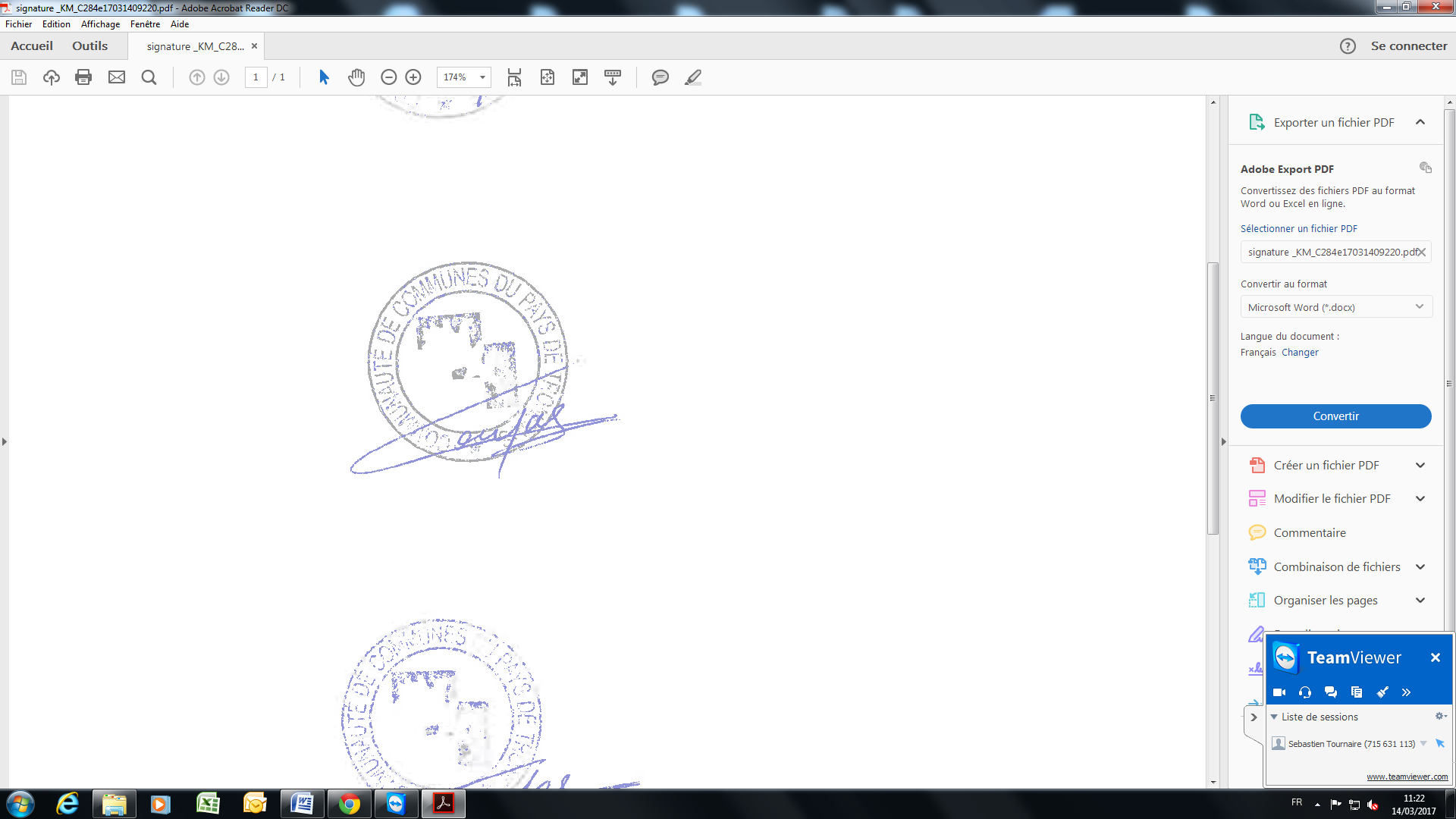 Affiché et publié le : 26/12/2017Délibérationn°ObjetVote2017-90Adhésion au Syndicat départemental d'énergie pour la mise en place du Plan Climat Air Energie Territorial (PCAET)approuvée2017-91Election du (dela) vice-président (e) en charge de l'aménagement ruralapprouvée2017-92Modification des statuts du sictom du secteur de Cérillyapprouvée2017-93Avenant à la convention de mise à disposition de services de la 
commune d'Ainay le Châteauapprouvée2017-94Avenant à la convention de mise à disposition de services de la 
commune de Braizeapprouvée2017-95Convention d'adhésion au service de médecine du Centre de Gestion de la fonction publique territoriale de l'Allierapprouvée2017-96Adhésion à la plateforme d'initiatives locales Montluçon Initiativeapprouvée2017-97Convention relative aux aides économiques avec la Région Auvergne Rhône Alpesapprouvée2017-98Convention relatives au réseau Rural d'Education de Cérilly et de Cosne d'Allierapprouvée2017-99Convention relative à la restauration scolaire avec le collège François Péron de Cérillyapprouvée2017-100Tarifs 2018 des services périscolairesapprouvée2017-101Formation informatique pour les agents des écoles avec le Club informatique de Meaulneapprouvée2017-102Mise à jour du règlement des minibusapprouvée2017-103Transfert de la compétence "accueil de loisirs extrascolaire" et création d'un accueil de loisirs extrascolaire au 1er septembre 2018approuvée2017-104Organisation de la semaine scolaire: retour à la semaine de 4 joursapprouvée2017-105Dissolution/reprise du Syndicat Mixte d'Aménagement Touristique du pays de Tronçais et diagnostic de ses équipementsapprouvée2017-106Partenariat avec le Département pour la restructuration du réseau des chemins de randonnéeapprouvée2017-107Perception de la taxe de séjour par le PETRapprouvée2017-108Conventions d'objectifs multipartite Pôle d'Equilibre Territorial et Rural - communautés de communes et d'agglomération - Office de Tourisme Intercommunautaireapprouvée2017-109Compte-rendu des délégations de la Présidenteapprouvée2017-110Autorisation d'engager, liquider, mandater les dépenses d'investissement avant le vote du budget 2018approuvée2017-111Fonds de concours pour le renouvellement de matériels de voirie mis à disposition par la commune de Cérillyapprouvée2017-112Fonds de concours pour le renouvellement de matériels de voirie mis à disposition par la commune de Theneuilleapprouvée2017-113Fonds de concours pour le renouvellement de matériels de voirie mis à disposition par la commune de Saint-Bonnet-Tronçaisapprouvée2017-114Fonds de concours pour l'achat d'une remorque par la commune de Meaulneapprouvée2017-115Programme Habiter mieux: attribution de six subventionsapprouvée2017-116Décision modificative N°1 du budget principalapprouvée2017-117Décision modificative N°2 du budget principalapprouvée2017-118Transfert de la compétence gestion des milieux aquatiques et prévention des inondations (GEMAPI) à la communauté de communesapprouvée2017-119Transfert de la compétence "équipements sportifs d'intérêt communautaire" à la communauté de communesapprouvée2017-120Définition de l'intérêt communautaire de la compétence "équipements sportifs d'intérêts communautaire" à la communauté de communesapprouvée2017-121Convention de répartition des biens dans la cadre de la dissolution du SIROM de LURCY-LEVISapprouvée2017-122Micro-crèche de Saint-Bonnet-Tronçaisapprouvée